Муниципальное казенное общеобразовательное учреждениесредняя общеобразовательная школа с.МирноеХабаровского муниципального района Хабаровского краяПрограмма индивидуальной работыс одаренными детьмимладших классов(индивидуальный образовательный маршрут)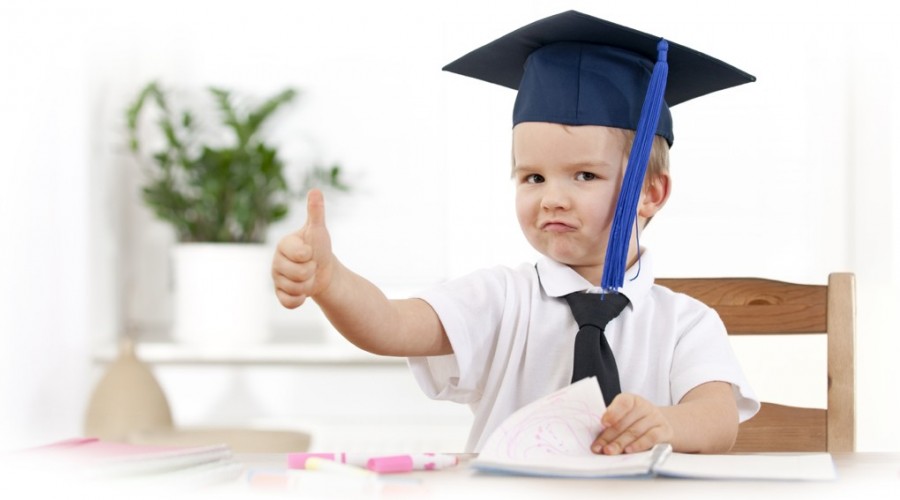 Классный руководитель1Б классаВласова Марина МихайловнаПояснительная запискаОдаренные дети – наше достояние. Выявление способных детей и работа с ними является актуальной задачей школы и каждого учителя. Различают общую и специфическую одаренность. Общая одаренность детей представляет собой широкий диапазон способностей, которые лежат в основе успешного освоения, а затем и успехов во многих видах деятельности. От специфической одаренности зависит успех человека в каком-либо конкретном виде деятельности.Судить об одаренности ребенка следует не только по его школьным или внешкольным делам, но и по инициированным им самим формам деятельности. В некоторых случаях причиной, задерживающей становление одаренности, несмотря на потенциально высокий уровень способностей, являются те или иные трудности развития ребенка: например, заикание, повышенная тревожность, конфликтный характер общения и т. п. При оказании такому ребенку психолого-педагогической поддержки эти барьеры могут быть сняты.Таким образом, одаренность у разных детей может быть выражена в более или менее очевидной форме.Одаренность в детском возрасте можно рассматривать в качестве потенциала психического развития по отношению к последующим этапам жизненного пути личности. Однако при этом следует учитывать специфику одаренности в детском возрасте (в отличие от одаренности взрослого человека).1) Детская одаренность часто выступает как проявление закономерностей возрастного развития. Каждый детский возраст имеет свои предпосылки развития способностей.2) Под влиянием смены возраста, образования, освоения норм культурного поведения, типа семейного воспитания и т. д. может происходить «угасание признаков детской одаренности.3) Своеобразие динамики формирования детской одаренности нередко проявляется в виде неравномерности (рассогласованности) психического развития. В итоге по одним признакам ребенок может идентифицироваться как одаренный, по другим – как отстающий в психическом развитии.4) Проявления детской одаренности зачастую трудно отличить от обученности (или шире – степени социализации), являющейся результатом более благоприятных условий жизни данного ребенка.     Необходимо учитывать  то, что признаки одаренности, проявляемые в детские годы, даже при самых, казалось бы, благоприятных условиях могут либо постепенно, либо весьма быстро исчезнуть. Учет этого обстоятельства особенно важен при организации практической работы с одаренными детьми.Цель: создание условий для развития учащихся, одаренных в умственном отношении; повышение качества их обучения, расширение возможностей развития индивидуальных способностей, улучшение условий социальной адаптации учеников, гармонизация отношений в системах «учитель –  одаренный ученик», « одаренный ученик – ученик», «одаренный ученик – родитель».Задачи развития:развитие личности одаренных учащихся;развитие учебной деятельности, развитие их субъектности в ней;развитие позитивной Я-концепции;развитие творческой самостоятельности;развитие коммуникативных умений;развитие рефлексивных умений.Формы работы с одарёнными детьми:групповые занятия с одаренными учащимися;предметные кружки;кружки по интересам; внеурочная деятельность;конкурсы;участие в олимпиадах;исследовательская деятельность.Учитывая многообразие, разноликость и индивидуальное своеобразие проявления одаренности, организация работы по обучению и развитию одаренных детей требует предварительного ответа на следующие вопросы:с каким видом одаренности мы имеем дело (общая или специальная в виде спортивной, художественной или иной);в какой форме может проявиться одаренность: явной, скрытой, потенциальной;какие задачи работы с одаренными являются приоритетными: развитие наличных способностей; психолого-педагогическая поддержка и помощь;  результативность деятельности с одаренными детьми.Тем не менее, необходимо признать, что наиболее перспективной и эффективной является работа с одаренными детьми на основе смешанного обучения при условии осуществления дифференцированного и индивидуализированного подходов.План работыИндивидуальный образовательный маршрут одаренного учащегосяОбщие сведенияФ.И.О. - __________________________________________________________________Школа - МКОУ СОШ с.МирноеКласс - ______Ф.И.О. наставника - __________________________________________________________________Цель:Сформировать благоприятные условия обучения и создать психологическую комфортную обстановку в школе для успешного развития индивидуальности ребенка.Задачи:• поддерживать высокую учебную мотивацию школьника;• поощрять его активность и самостоятельность, расширять возможности обучения и самообучения;• развивать навыки рефлексивной и оценочной деятельности учащегося;• формировать умение учиться - ставить цели, планировать и организовывать собственную деятельность;• содействовать индивидуализации воспитания и образования школьника;• закладывать дополнительные предпосылки и возможности для успешной социализации.Принципы:Принципы педагогической деятельности:• разнообразие возможностей;• возрастание доли внеурочной деятельности;• индивидуализация и дифференциация;• свобода выбора дополнительных услуг.Формы работы с одаренными учащимися:• индивидуальные занятия с одаренными детьми;• участие в конкурсах, олимпиадах, конференциях;• работа по индивидуальному плану.Методы и приемы работы с учащимися:• проблемное обучение;• эвристическое обучение;• методы исследования;• дифференцированное обучение;• самостоятельность в обучении.План индивидуальной работы с обучающим (ей) ся ______________________________________№Содержание работыСрокиРезультат1Изучение нормативных документов по организации работы с одарёнными детьмиСентябрьИзучение и реализация2Составление списков мотивированных учащихсяСентябрьСписки3Планирование работыСентябрьПлан4Еженедельные  индивидуальные и групповые занятияВ течение года 5Участие в конкурсах творческих работВ течение годаУчастие6Занятия во внеурочной деятельности, разных кружках, секция, клубах по интересам.В течение годаИсследовательские работы7Участие в школьном конкурсе чтецовОктябрьПризовые места8Школьная олимпиада для учащихся 1-4 классовНоябрьУчастие10Участие в районных конкурсах рисунков, изготовление поделкиВ течение годаУчастие, грамоты11Участие во всероссийских конкурсах:"Лисенок"КИТ "Безопасное детство" «Солнечный свет»«Тотальное тестирование» и т.д.В течение годаСертификаты12Подведение итоговМайАнализ работы№ п/пНаправление работы Периодичность работыОтветственные 1.Изучение психологических особенностей  ученикаВ течение годаПсихолог, классный руководитель2.Вовлечение ученика в деятельность кружков, секций, клубов по интересам и склонностямВ течение годаКл.руководитель, зам. дир. по ВР3.Работа с родителями, опросы, анкетирование, консультированиеИндивидуальный график Кл.руководитель,Психолог,Зам. дир. по ВР4.Организация индивидуальной работы с ребенком В течение года Кл.руководитель5.Участие в тематических и предметных неделях в школеПо плану школыКл.руководитель,руководители МО6.Участие в школьных предметных конкурсах и олимпиадахВ течение годаКл.руководитель,руководители МО7.Участие в международных и всероссийских предметных конкурсах и сетевых проектах (по выбору)В течение годаКл.руководитель8.Участие в школьных интеллектуальных, музыкальных, художественных и творческих конкурсахВ течение годаКл.руководитель,учителя-предметники9.Участие в общешкольных праздникахВ течение годаЗам.директора по ВР,кл.руководитель10.Участие в проектной и исследовательской деятельности на уроках и внеурочной работеВ течение годаКл.руководитель,учителя-предметники11.Участие в детской научной конференции По графикуКл.руководитель,руководители МО,руководители внеурочной деятельности